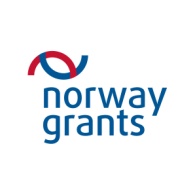 Załącznik nr 3 do umowy powierzenia danych osobowychProjekt Predefiniowany pn.: „Ograniczanie społecznych nierówności w zdrowiu”, współfinansowany ze środków Norweskiego Mechanizmu Finansowego 2009-2014, realizowany w ramach Programu PL13 „Ograniczanie społecznych nierówności w zdrowiu” Zakres danych osobowych uczestników biorących udział w Projekcie Predefiniowanym pn.: „Ograniczanie społecznych nierówności w zdrowiu”Instrukcja:Proszę uzupełnić tabelę komputerowo lub drukowanymi literamiPrzy wyborze oznaczonym *)  niepotrzebne skreślić.Pola oznaczone **) wypełniają tylko uczestnicy  wykonujący zawód pielęgniarki lub położnejOświadczam, że podane wyżej dane są zgodne z prawdą oraz zobowiązuję się do niezwłocznego pisemnego informowania o każdej zmianie ww. danych lub informacji, nie później jednak niż w terminie 7 dni od jej zaistnienia.Dane uczestnika1Imię Dane uczestnika2NazwiskoDane uczestnika3Płeć* KobietaMężczyznaDane uczestnika4PESELDane uczestnika5Przynależność do Grupy docelowej*Administracja publicznaAdministracja publicznaDane uczestnika5Przynależność do Grupy docelowej*Personel medyczny POZPersonel medyczny POZDane uczestnika5Przynależność do Grupy docelowej*Nauczyciele akademiccyNauczyciele akademiccyDane uczestnika6StanowiskoDane uczestnika7Nazwa instytucjiDane kontaktowe(adres zamieszkania)8UlicaDane kontaktowe(adres zamieszkania)9Nr lokaluDane kontaktowe(adres zamieszkania)10MiejscowośćDane kontaktowe(adres zamieszkania)11Kod pocztowyDane kontaktowe(adres zamieszkania)12WojewództwoDane kontaktowe(adres zamieszkania)13PowiatDane kontaktowe(adres zamieszkania)14Telefon kontaktowyDane kontaktowe(adres zamieszkania)15Adres poczty elektronicznej (e-mail)Dane uczestnika wykonującego zawód  pielęgniarki lub położnej16Numer prawa wykonywania zawodu**Dane uczestnika wykonującego zawód  pielęgniarki lub położnej17Data urodzenia**Dane uczestnika wykonującego zawód  pielęgniarki lub położnej18Miejsce urodzenia**Dane dodatkowe19Wykorzystanie we wsparciu technik e-learning*Tak/NieTak/NieDane dodatkowe20Data udziału w projekcie……………………………………….…………..…………….CZYTELNY PODPIS UCZESTNIKA PROJEKTU